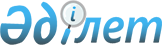 Об установлении размера платы за пользование жилищем из коммунального жилищного фондаПостановление акимата Шуского района Жамбылской области от 21 ноября 2018 года № 433. Зарегистрировано Департаментом юстиции Жамбылской области 22 ноября 2018 года № 3983.
      Примечание РЦПИ.

      В тексте документа сохранена пунктуация и орфография оригинала.
      В соответствии с Законом Республики Казахстан от 23 января 2001 года "О местном государственном управлении и самоуправлении в Республике Казахстан", пунктом 1 статьи 97 Закона Республики Казахстан от 16 апреля 1997 года "О жилищных отношениях", приказом Председателя Агентства Республики Казахстан по делам строительства и жилищно-коммунального хозяйства от 26 августа 2011 года № 306 "Об утверждении Методики расчета размера платы за пользование жилищем из государственного жилищного фонда" (зарегистрирован в Реестре государственной регистрации нормативных правовых актов за № 7232) акимат Шуского района ПОСТАНОВЛЯЕТ:
      1. Установить размер платы за пользование жилищем из коммунального жилищного фонда согласно приложению.
      2. Контроль за исполнением настоящего постановления возложить на заместителя акима района Жаксыбаева Нурлана Сегизбаевича.
      3. Настоящее постановление вступает в силу со дня государственной регистрации в органах юстиции и вводится в действие по истечении десяти календарных дней после дня его первого официального опубликования. Размер платы за пользование жилищем из коммунального жилищного фонда
					© 2012. РГП на ПХВ «Институт законодательства и правовой информации Республики Казахстан» Министерства юстиции Республики Казахстан
				
      Аким района 

К. Досаев
Приложение к постановлению
акимата Шуского района
от "___" 2018 года №___
№
Адрес
Размер платы (за один квадратный метр в месяц)
1
Шуский район, г.Шу, микрорайон Жетысу дом №4
91 тенге